    浙 江 理 工 大 学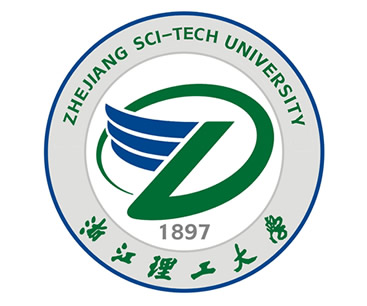 2022年硕士学位研究生招生考试业务课考试大纲             考试科目：设计美学                    代码：915                  考试要求要求考生掌握设计艺术基本理论知识和方法，了解设计流派及设计艺术规律。理论联系实际，提高基本艺术修养及实际应用的综合能力，以适应攻读硕士学位课程的需要。考试内容设计基本概念、类型和发展历史。设计与艺术、设计与科技、设计与时代、设计与消费之间的关系。不同生活环境、社会文化及经济条件背景下人与服装的关系、人与纺织品的关系、人与设计的关系。服装与纺织品设计的形式法则、设计要素、演变规律以及创新创意设计的前沿动态。设计流派的代表作品和艺术特征，结合历史文化和设计发展提出自己的观点。对设计史产生重大影响的事件，结合设计理论，谈谈提出自己的看法。运用美学的基本原理对设计进行审美分析和艺术判断。考试形式与时间考试形式：笔试（闭卷）考试时间：180分钟考试题型（总分150）简答题：占40%左右（约60分）论述题：占60%左右（约90分）参考书目世界现代设计史. 王受之. 北京：中国青年出版社，2015美学四讲. 李泽厚，桂林：广西师范大学出版社，2001（本书的其他版本亦可）中外服装史. 贾玺增, 东华大学出版社，2018.3